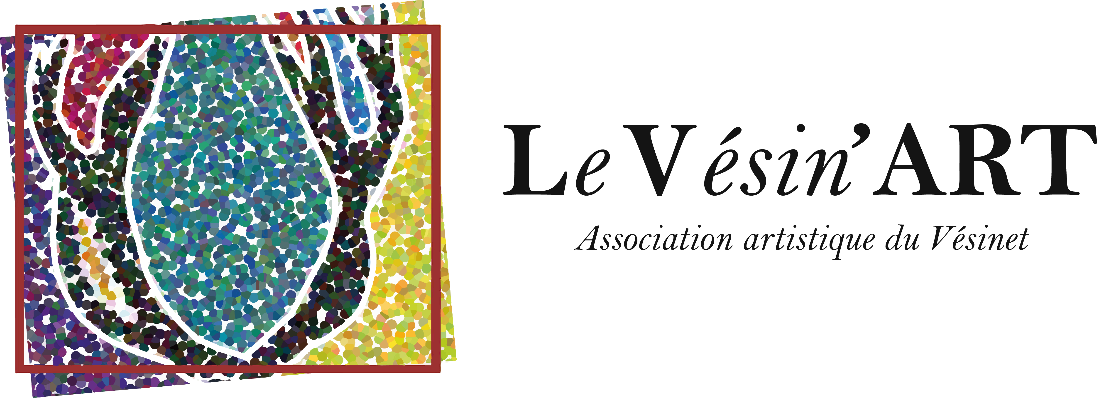 Siège social : Mairie du Vésinet. Renseignements et inscriptions : Courriel : levesinart@gmail.comCourrier postal : Association artistique du Vésinet Le Vésin’ART  3, avenue des Pages 78110 Le VésinetJe souhaite adhérer à l’Association artistique du Vésinet Le Vésin’ART J’ai pris connaissance du règlement des expositions :    oui    (voir sur le site : levesinart.com)La cotisation est de 25 euros pour année civile 2023. Nom : ……………………………………………………………………………… Prénom : ………………………………………………….Adresse : ……………………………………………………………………………………………………………………………………………..…………………………………………………………………………………………………………………………………………………………….Téléphone : ……………………………………………………. Courriel : …………………………………………………………………..Site personnel : …………………………………………………………………………………………………………………………………..Cochez les cases			 			  (*) à préciserVous pouvez régler : soit par virement bancaire (en indiquant votre nom lors du virement) et scanner le formulaire d’adhésion à nous adresser par mail ( levesinart@gmail.com )		Société Générale - Agence Le Vésinet Centre   BIC         SOGEFRPP 	IBAN     FR76   3000  3018  6700  0372  6239  748soit par chèque à l’ordre de : Le Vésin’ART à adresser : 3 avenue des Pages – 78110 Le VésinetJoignez le formulaire d’adhésion avec votre règlement.Peinture………………SculpturePhotographieMosaïqueArtisanat d’art (*)……………..CéramiqueAutres(*)…………….